U.S. INTERNATIONAL CHRISTIAN ACADEMY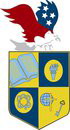 Serving students since 2001Owned and Operated by Teacherswith 25 years of experience in Teaching and Administrationwww.usicahs.orgadmin@USICAHS.ORG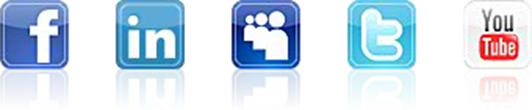 U.S. International Christian Academy is based on the concept that “God is the source of all life, truth, and knowledge. Therefore, true learning begins by knowing God”.CalendarSchool Calendar 2017-18First SemesterMonday, August 21st, First day of schoolMonday, September 4th– Labor Day – no schoolMonday, October 9th, Christopher Columbus Day – no schoolFriday, November 10th – Faculty day – no schoolSaturday, November 11th – Veterans’ day – no schoolThursday, November 23th- Thanksgiving holiday -no schoolMonday, December 18th – Monday, January 8th- School Christmas VacationsTuesday, December 19th – Faculty day – Second SemesterMonday, January 8th, First DayTuesday, January 16th,Martin Lither King Birthday No SchoolMonday, February 19th, Presidents’ Day – no schoolTuesday, March 20th Spring break – no schoolFriday, March 24th – April 2nd Holly Week Recess no-schoolMonday, April 2nd– school resumesFriday, March 30 Good Friday-Sunday April 1st Easter SundayMonday, May 28th– Memorial Day – no schoolMonday, June 11h–  last day of schoolTuesday, June 12th – Faculty daySunday Jun 17th –Graduation DaySUMMER TERMS 2018Summer ITuesday, June 19th -Friday, July 20thWednesday, July 4th Independence Day -No SchoolSummer IIMonday, July 23h- Friday, August 3th ​School HolidaysLabor Day                               Columbus DayElection DayVeterans' DayThanksgiving DayChristmas DayNew Year's DayMartin Luther KingPresidents DayGood FridayEaster SundayMemorial DayIndependence Day​ CALENDAR is subject to changeCALENDARhttp://www.usicahs.org/Calendar-.htmlSCHOOL NEWShttp://www.usicahs.org/News.htmlHolidays http://www.timeanddate.com/holidays/us​U.S. International Christian Academy